※下列題目格式可依出題所需,如果一個媒材為對應到多題目的題組，請自行複製增加題目表格，一個題組最多三個題目※ 授權說明：此題組將授權給基隆市海洋教育於教學上使用，不得為商業營利用途。出題者趙為娣趙為娣服務單位基隆市東光國民小學基隆市東光國民小學學習主題海洋休閒           海洋社會           海洋文化 海洋科學與技術     海洋資源與永續海洋休閒           海洋社會           海洋文化 海洋科學與技術     海洋資源與永續海洋休閒           海洋社會           海洋文化 海洋科學與技術     海洋資源與永續海洋休閒           海洋社會           海洋文化 海洋科學與技術     海洋資源與永續海洋休閒           海洋社會           海洋文化 海洋科學與技術     海洋資源與永續適用年段低     中     高     國中     高中低     中     高     國中     高中低     中     高     國中     高中低     中     高     國中     高中低     中     高     國中     高中類型文章   圖像   影音(限Youtube連結)文章   圖像   影音(限Youtube連結)文章   圖像   影音(限Youtube連結)文章   圖像   影音(限Youtube連結)文章   圖像   影音(限Youtube連結)媒材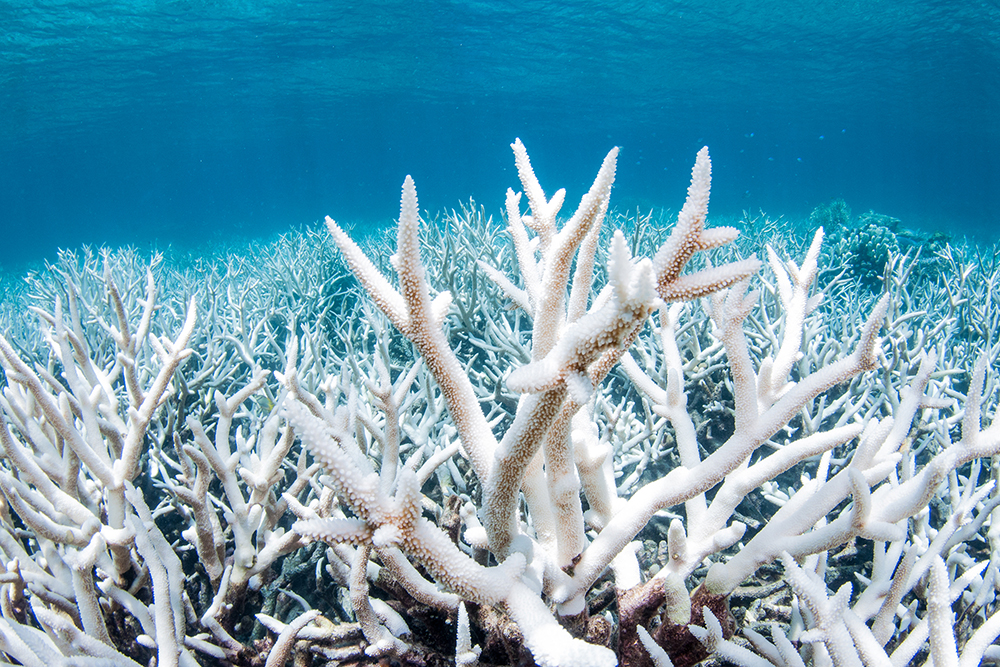 出處自編引用https://www.tdeda.org/archives/367引用https://www.tdeda.org/archives/367引用https://www.tdeda.org/archives/367引用https://www.tdeda.org/archives/367題目1題目1由照片顯示，我們賴以為生的海洋目前所遭遇到的危機是什麼？由照片顯示，我們賴以為生的海洋目前所遭遇到的危機是什麼？選項A微生物繁殖A微生物繁殖B珊瑚白化選項C植物結霜C植物結霜D冰山融化答案BBB題目2題目2呈上題，造成這種現象的原因是什麼？呈上題，造成這種現象的原因是什麼？選項A地震A地震B地球暖化選項C環境過度保護C環境過度保護D海水溫度下降答案BBB